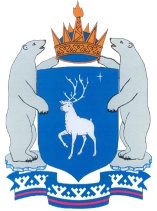 ГУБЕРНАТОР ЯМАЛО-НЕНЕЦКОГО АВТОНОМНОГО ОКРУГА ПОСТАНОВЛЕНИЕ13 декабря 2018 г.                                                                № 148-ПГг. СалехардОб утверждении предельных (максимальных) индексовизменения размера вносимой гражданами платыза коммунальные услуги в муниципальных образованиях в Ямало-Ненецком автономном округена 2019 годВ соответствии со статьёй 157.1 Жилищного кодекса Российской Федерации, постановлением Правительства Российской Федерации 
от 30 апреля 2014 года № 400 «О формировании индексов изменения размера платы граждан за коммунальные услуги в Российской Федерации»                         п о с т а н о в л я ю:1. Утвердить:предельные (максимальные) индексы изменения размера вносимой гражданами платы за коммунальные услуги в муниципальных образованиях          в Ямало-Ненецком автономном округе на 2019 год согласно приложению № 1;обоснование величины установленных предельных (максимальных) индексов изменения размера вносимой гражданами платы за коммунальные услуги в муниципальных образованиях в Ямало-Ненецком автономном округе                     с 01 января по 30 июня и с 01 июля по 31 декабря 2019 года согласно приложению № 2.2. Департаменту тарифной политики, энергетики и 
жилищно-коммунального комплекса Ямало-Ненецкого автономного округа                      организовать работу по осуществлению ежемесячного мониторинга соблюдения предельных (максимальных) индексов изменения размера вносимой гражданами платы за коммунальные услуги в муниципальных образованиях  в Ямало-Ненецком автономном округе и изменения (прироста) размера платы граждан за коммунальные услуги в среднем по всем муниципальным образованиям в Ямало-Ненецком автономном округе по форме, установленной в Единой информационно-аналитической системе Федеральной антимонопольной службы России «Информация об изменении размера платы граждан за коммунальные услуги, связанная с установленными тарифами для населения и нормативами потребления коммунальных услуг в разрезе организаций коммунального комплекса и муниципальных образований в Ямало-Ненецком автономном округе».3. Департаменту государственного жилищного надзора Ямало-Ненецкого автономного округа направлять в департамент тарифной политики, энергетики и жилищно-коммунального комплекса Ямало-Ненецкого автономного округа информацию о выявленных при проведении проверок нарушениях органами государственной власти, органами местного самоуправления муниципальных образований в Ямало-Ненецком автономном округе, а также юридическими лицами, индивидуальными предпринимателями и гражданами обязательных требований к ограничениям изменения размера вносимой гражданами платы за коммунальные услуги.4. Обеспечить размещение настоящего постановления на Официальном Интернет-сайте исполнительных органов  государственной власти 
Ямало-Ненецкого автономного округа в информационно-телекоммуникационной сети «Интернет» не позднее 15 декабря 2018 года.5. Контроль за исполнением настоящего постановления возложить                        на    члена Правительства Ямало-Ненецкого автономного округа, обеспечивающего формирование и реализацию государственной политики Ямало-Ненецкого автономного округа в сфере установления подлежащих государственному регулированию цен (тарифов, надбавок) на товары (услуги) и осуществления контроля и надзора за их применением.                      Губернатор Ямало-Ненецкого автономного округа 				          Д.А. АртюховПриложение № 1УТВЕРЖДЕНЫпостановлением ГубернатораЯмало-Ненецкого автономного округаот 13 декабря 2018 года № 148-ПГПРЕДЕЛЬНЫЕ (МАКСИМАЛЬНЫЕ) ИНДЕКСЫизменения размера вносимой гражданами платы за коммунальные услуги в муниципальных образованиях в Ямало-Ненецкомавтономном округе на 2019 годПриложение № 2УТВЕРЖДЕНОпостановлением ГубернатораЯмало-Ненецкого автономного округа от 13 декабря 2018 года № 148-ПГ  ОБОСНОВАНИЕ ВЕЛИЧИНЫустановленных предельных (максимальных) индексов изменения размера вносимой гражданами платы за коммунальные услуги в муниципальных образованиях в Ямало-Ненецком автономном округес 01 января по 30 июня и с 01 июля по 31 декабря 2019 года№ п/пМуниципальное образование в Ямало-Ненецком автономном округеПредельные (максимальные) индексы изменения размера вносимой гражданами платы за коммунальные услуги (%)Предельные (максимальные) индексы изменения размера вносимой гражданами платы за коммунальные услуги (%)№ п/пМуниципальное образование в Ямало-Ненецком автономном округес 01 январяпо 30 июня с 01 июля по 31 декабря 12341.Город Салехард 1,71,912.Город Лабытнанги1,71,923.Город Новый Уренгой1,72,254.Город Ноябрьск1,72,055.Город Муравленко1,71,886.Город Губкинский1,71,917.Шурышкарский районШурышкарский районШурышкарский район7.1.Шурышкарское1,71,887.2.Село Питляр1,71,887.3.Овгортское1,71,887.4.Мужевское1,71,887.5.Лопхаринское1,71,887.6.Горковское1,71,877.7.Азовское1,71,848.Ямальский районЯмальский районЯмальский район8.1.Яр-Салинское1,71,868.2.Мыс-Каменское1,71,848.3.Село Новый Порт 1,71,858.4.Село Панаевск1,71,868.5.Село Салемал1,71,888.6.Село Сеяха1,71,849.Приуральский районПриуральский районПриуральский район9.1.Аксарковское1,71,869.2.Поселок Харп1,71,909.3.Белоярское1,71,849.4.Село Катравож1,71,8410.Тазовский районТазовский районТазовский район10.1.Поселок Тазовский 1,72,0010.2.Село Гыда1,71,8210.3.Село Газ-Сале1,71,8310.4.Село Антипаюта1,71,8810.5.Село Находка 1,71,9011.Красноселькупский районКрасноселькупский районКрасноселькупский район11.1.Село Красноселькуп1,71,8911.2.Толькинское1,72,0711.3.Село Ратта1,72,0612.Надымский районНадымский районНадымский район12.1.Город Надым1,71,9112.2.Село Ныда1,71,8512.3.Кутопьюганское1,71,8512.4.Поселок Правохеттинский1,71,9012.5.Поселок Пангоды1,71,8812.6.Поселок Приозерный1,72,5712.7.Поселок Ягельный1,72,8312.8.Поселок Лонгъюган1,72,5412.9.Поселок Заполярный1,72,3413.Пуровский районПуровский районПуровский район13.1.Город Тарко-Сале 1,71,9113.2.Поселок Пурпе1,71,8813.3.Поселок Уренгой 1,71,8813.4.Пуровское1,71,8713.5.Поселок Ханымей1,71,8813.6.Село Самбург1,71,8513.7.Село Халясавэй1,71,9713.8.Деревня Харампур1,71,9713.9.Пуровский район, межселенная территория, село Толька1,71,97№п/пМуниципальное образование вЯмало-Ненецком автономном округеКоммунальные услугиОбоснование величины установленных предельных (максимальных) индексов изменения размера вносимой гражданами платы за коммунальные услуги в муниципальных образованиях в Ямало-Ненецком автономном округеОбоснование величины установленных предельных (максимальных) индексов изменения размера вносимой гражданами платы за коммунальные услуги в муниципальных образованиях в Ямало-Ненецком автономном округеОбоснование величины установленных предельных (максимальных) индексов изменения размера вносимой гражданами платы за коммунальные услуги в муниципальных образованиях в Ямало-Ненецком автономном округеОбоснование величины установленных предельных (максимальных) индексов изменения размера вносимой гражданами платы за коммунальные услуги в муниципальных образованиях в Ямало-Ненецком автономном округе№п/пМуниципальное образование вЯмало-Ненецком автономном округеКоммунальные услугитариф до 31.12.2018 (руб./Гкал, руб./м3,  руб./кВт ч, руб./кг), в т.ч. НДС 18%тариф с 01.01.2019 (руб./Гкал, руб./м3, руб./кВт ч, руб./кг), в т.ч. НДС 20%тариф с 01.07.2019 (руб./Гкал, руб./м3,  руб./кВт ч, руб./кг), в т.ч. НДС 20%рост тарифа                          с 01.07.2019 (%)12345671.Город Салехардтеплоснабжение, по нормативу1 410,711 434,621 459,011,71.Город Салехардхолодное водоснабжение, по объему потребления56,1657,1158,252,01.Город Салехардгорячее водоснабжение, по объему потребления155,17157,8160,962,01.Город Салехардводоотведение, по объему потребления61,8862,9364,192,01.Город Салехардэлектроснабжение (электрические плиты), по объему потребления2,782,832,882,01.Город Салехардгазоснабжение (сжиженный углеводородный газ), по нормативу17,5317,8318,242,31.Город Салехардгазоснабжение (природный газ), по нормативу4,144,214,312,32.Город Лабытнангитеплоснабжение, по нормативу1 410,711 434,621 459,011,72.Город Лабытнангихолодное водоснабжение, по объему потребления50,4451,2952,322,02.Город Лабытнангиводоотведение, по объему потребления61,8862,9364,192,02.Город Лабытнангиэлектроснабжение (газовые плиты), по объему потребления2,782,832,882,02.Город Лабытнангигазоснабжение (сжиженный углеводородный газ), по нормативу17,5317,8318,242,33.Город Новый Уренгой теплоснабжение, по нормативу1 384,831 408,301 432,241,73.Город Новый Уренгой холодное водоснабжение, по объему потребления33,6434,2135,584,03.Город Новый Уренгой горячее водоснабжение, по объему потребления128,41130,59133,202,03.Город Новый Уренгой водоотведение, по объему  потребления38,8839,5441,124,03.Город Новый Уренгой электроснабжение (газовые плиты), по объему потребления2,782,832,882,03.Город Новый Уренгой газоснабжение (сжиженный углеводородный газ), по нормативу17,5317,8318,242,33.Город Новый Уренгой газоснабжение (природный газ), по нормативу4,144,214,312,34.Город Ноябрьсктеплоснабжение, по нормативу1 410,711 434,621 459,011,74.Город Ноябрьскхолодное водоснабжение, по объему потребления31,4732,0033,284,04.Город Ноябрьскгорячее водоснабжение, по объему потребления116,52118,49120,862,04.Город Ноябрьскводоотведение, по объему  потребления45,5146,2847,212,04.Город Ноябрьскэлектроснабжение (газовые плиты), по объему потребления2,782,832,882,04.Город Ноябрьскгазоснабжение (природный газ), по нормативу4,144,214,312,35.Город Муравленкотеплоснабжение, по нормативу1 410,711 434,621 459,011,75.Город Муравленкохолодное водоснабжение, по объему потребления47,2948,0949,052,05.Город Муравленкогорячее водоснабжение, по объему потребления135,20137,49140,242,05.Город Муравленководоотведение, по объему  потребления46,2046,9847,922,05.Город Муравленкоэлектроснабжение (электрические плиты), по объему потребления1,951,982,022,06.Город Губкинскийтеплоснабжение, по нормативу1 410,711 434,621 459,011,76.Город Губкинскийхолодное водоснабжение, по объему потребления39,6840,3541,162,06.Город Губкинскийгорячее водоснабжение, по объему потребления138,78141,13143,952,06.Город Губкинскийводоотведение, по объему потребления45,7646,5447,472,06.Город Губкинскийэлектроснабжение (газовые плиты), по объему потребления2,782,832,882,06.Город Губкинскийгазоснабжение (природный газ), по нормативу3,923,994,082,37. Шурышкарский районШурышкарский районШурышкарский районШурышкарский районШурышкарский районШурышкарский район7.1.Шурышкарскоетеплоснабжение, по нормативу1 410,711 434,621 459,011,77.1.Шурышкарскоехолодное водоснабжение, по объему потребления50,4451,2952,322,07.1.Шурышкарскоеэлектроснабжение для населения, проживающего в сельских населенных пунктах, по объему потребления1,951,982,022,07.1.Шурышкарскоегазоснабжение (сжиженный углеводородный газ), по нормативу17,5317,8318,242,37.2.Село Питляртеплоснабжение, по нормативу1 410,711 434,621 459,011,77.2.Село Питлярхолодное водоснабжение, по объему потребления50,4451,2952,322,07.2.Село Питлярэлектроснабжение для населения, проживающего в сельских населенных пунктах, по объему потребления1,951,982,022,07.2.Село Питляргазоснабжение (сжиженный углеводородный газ), по нормативу17,5317,8318,242,37.3.Овгортскоетеплоснабжение, по нормативу1 351,711 374,621 397,991,77.3.Овгортскоехолодное водоснабжение, по объему потребления50,4451,2952,322,07.3.Овгортскоеэлектроснабжение для населения, проживающего в сельских населенных пунктах, по объему потребления1,951,982,022,07.3.Овгортскоегазоснабжение (сжиженный углеводородный газ), по нормативу17,5317,8318,242,37.4.Мужевскоетеплоснабжение, по нормативу1 410,711 434,621 459,011,77.4.Мужевскоехолодное водоснабжение, по объему потребления50,4451,2952,322,07.4.Мужевскоеэлектроснабжение для населения, проживающего в сельских населенных пунктах, по объему потребления1,951,982,022,07.4.Мужевскоегазоснабжение (сжиженный углеводородный газ), по нормативу17,5317,8318,242,37.5.Лопхаринскоетеплоснабжение, по нормативу1 410,711 434,621 459,011,77.5.Лопхаринскоехолодное водоснабжение, по объему потребления50,4451,2952,322,07.5.Лопхаринскоеэлектроснабжение для населения, проживающего в сельских населенных пунктах, по объему потребления1,951,982,022,07.5.Лопхаринскоегазоснабжение (сжиженный углеводородный газ), по нормативу17,5317,8318,242,37.6.Горковскоетеплоснабжение, по нормативу1 410,711 434,621 459,011,77.6.Горковскоехолодное водоснабжение, по объему потребления50,4451,2952,322,07.6.Горковскоеэлектроснабжение для населения, проживающего в сельских населенных пунктах, по объему потребления1,951,982,022,07.6.Горковскоегазоснабжение (сжиженный углеводородный газ), по нормативу17,5317,8318,242,37.7.Азовскоетеплоснабжение, по нормативу1 410,711 434,621 459,011,77.7.Азовскоехолодное водоснабжение, по объему потребления50,4451,2952,322,07.7.Азовскоеэлектроснабжение для населения, проживающего в сельских населенных пунктах, по объему потребления1,951,982,022,07.7.Азовскоегазоснабжение (сжиженный углеводородный газ), по нормативу17,5317,8318,242,38.Ямальский районЯмальский районЯмальский районЯмальский районЯмальский районЯмальский район8.1.Яр-Салинскоетеплоснабжение, по нормативу1 410,711 434,621 459,011,78.1.Яр-Салинскоеэлектроснабжение для населения, проживающего в сельских населенных пунктах, по объему потребления1,951,982,022,08.1.Яр-Салинскоехолодное водоснабжение, по объему потребления56,1657,1158,252,08.1.Яр-Салинскоегазоснабжение (сжиженный углеводородный газ), по нормативу17,5317,8318,242,38.2.Мыс-Каменскоетеплоснабжение, по нормативу1 410,711 434,621 459,011,78.2.Мыс-Каменскоеэлектроснабжение для населения, проживающего в сельских населенных пунктах, по объему потребления1,951,982,022,08.2.Мыс-Каменскоехолодное водоснабжение, по объему потребления56,1657,1158,252,08.2.Мыс-Каменскоегазоснабжение (сжиженный углеводородный газ), по нормативу17,5317,8318,242,38.3.Село Новый Порт теплоснабжение, по нормативу1 410,711 434,621 459,011,78.3.Село Новый Порт электроснабжение для населения, проживающего в сельских населенных пунктах, по объему потребления1,951,982,022,08.3.Село Новый Порт холодное водоснабжение, по объему потребления56,1657,1158,252,08.3.Село Новый Порт газоснабжение (сжиженный углеводородный газ), по нормативу17,5317,8318,242,38.4.Село Панаевсктеплоснабжение, по нормативу1 410,711 434,621 459,011,78.4.Село Панаевскэлектроснабжение для населения, проживающего в сельских населенных пунктах, по объему потребления1,951,982,022,08.4.Село Панаевскхолодное водоснабжение, по объему потребления56,1657,1158,252,08.4.Село Панаевскгазоснабжение (сжиженный углеводородный газ), по нормативу17,5317,8318,242,38.5.Село Салемалтеплоснабжение, по нормативу1 410,711 434,621 459,011,78.5.Село Салемалэлектроснабжение для населения, проживающего в сельских населенных пунктах, по объему потребления1,951,982,022,08.5.Село Салемалхолодное водоснабжение, по объему потребления50,4451,2952,322,08.5.Село Салемалгазоснабжение (сжиженный углеводородный газ), по нормативу17,5317,8318,242,38.6.Село Сеяхатеплоснабжение, по нормативу1 410,711 434,621 459,011,78.6.Село Сеяхаэлектроснабжение для населения, проживающего в сельских населенных пунктах, по объему потребления1,951,982,022,08.6.Село Сеяхахолодное водоснабжение, по объему потребления56,1657,1158,252,08.6.Село Сеяхагазоснабжение (сжиженный углеводородный газ), по нормативу17,5317,8318,242,39. Приуральский районПриуральский районПриуральский районПриуральский районПриуральский районПриуральский район9.1.Аксарковскоетеплоснабжение, по нормативу1 351,711 374,621 397,991,79.1.Аксарковскоеэлектроснабжение для населения, проживающего в сельских населенных пунктах, по объему потребления1,951,982,022,09.1.Аксарковскоехолодное водоснабжение, по объему потребления56,1657,1158,252,09.1.Аксарковскоегазоснабжение (сжиженный углеводородный газ), по нормативу17,5317,8318,242,39.2.Поселок Харптеплоснабжение, по нормативу1 410,711 434,621 459,011,79.2.Поселок Харпхолодное водоснабжение, по объему потребления53,0453,9455,022,09.2.Поселок Харпгорячее водоснабжение, по объему потребления155,80158,44161,612,09.2.Поселок Харпводоотведение, по объему потребления64,7965,8967,212,09.2.Поселок Харпэлектроснабжение (газовые плиты), по объему потребления2,782,832,882,09.2.Поселок Харпгазоснабжение (сжиженный углеводородный газ), по нормативу17,5317,8318,242,39.3.Белоярскоетеплоснабжение, по нормативу1 410,711 434,621 459,011,79.3.Белоярскоеэлектроснабжение для населения, проживающего в сельских населенных пунктах, по объему потребления1,951,982,022,09.3.Белоярскоехолодное водоснабжение (привозное водоснабжение), по объему потребления56,1657,1158,252,09.3.Белоярскоегазоснабжение (сжиженный углеводородный газ), по нормативу17,5317,8318,242,39.4.Село Катравожтеплоснабжение, по нормативу1 410,711 434,621 459,011,79.4.Село Катравожэлектроснабжение для населения, проживающего в сельских населенных пунктах, по объему потребления1,951,982,022,09.4.Село Катравожхолодное водоснабжение (привозное водоснабжение), по объему потребления56,1657,1158,252,09.4.Село Катравожгазоснабжение (сжиженный углеводородный газ), по нормативу17,5317,8318,242,310.Тазовский районТазовский районТазовский районТазовский районТазовский районТазовский район10.1.Поселок Тазовский теплоснабжение, по нормативу1 410,711 434,621 459,011,710.1.Поселок Тазовский электроснабжение для населения, проживающего в сельских населенных пунктах, по объему потребления1,951,982,022,010.1.Поселок Тазовский холодное водоснабжение (привозное водоснабжение), по объему потребления48,749,5350,522,010.1.Поселок Тазовский водоотведение, по объему потребления61,8862,9364,192,010.1.Поселок Тазовский газоснабжение (природный газ), по нормативу4,144,214,312,310.2.Село Гыдатеплоснабжение, по нормативу1 351,711 374,621 397,991,710.2.Село Гыдаэлектроснабжение для населения, проживающего в сельских населенных пунктах, по объему потребления1,951,982,022,010.2.Село Гыдахолодное водоснабжение, по объему потребления44,6745,4346,342,010.2.Село Гыдагазоснабжение (сжиженный углеводородный газ), по нормативу17,5317,8318,242,310.3.Село Газ-Салетеплоснабжение, по нормативу1 410,711 434,621 459,011,710.3.Село Газ-Салеэлектроснабжение для населения, проживающего в сельских населенных пунктах, по объему потребления1,951,982,022,010.3.Село Газ-Салехолодное водоснабжение, по объему потребления44,6745,4346,342,010.3.Село Газ-Салеводоотведение, по объему потребления61,8862,9364,192,010.3.Село Газ-Салегазоснабжение (природный газ), по нормативу4,144,214,312,310.4.Село Антипаютатеплоснабжение, по нормативу1 410,711 434,621 459,011,710.4.Село Антипаютаэлектроснабжение для населения, проживающего в сельских населенных пунктах, по объему потребления1,951,982,022,010.4.Село Антипаютахолодное водоснабжение, по объему потребления44,6745,4346,342,010.4.Село Антипаютагазоснабжение (сжиженный углеводородный газ), по нормативу17,5317,8318,242,310.5.Село Находка теплоснабжение, по нормативу1 410,711 434,621 459,011,710.5.Село Находка электроснабжение для населения, проживающего в сельских населенных пунктах, по объему потребления1,951,982,022,010.5.Село Находка холодное водоснабжение, по объему потребления44,6745,4346,344,010.5.Село Находка газоснабжение (сжиженный углеводородный газ), по нормативу17,5317,8318,242,311. Красноселькупский районКрасноселькупский районКрасноселькупский районКрасноселькупский районКрасноселькупский районКрасноселькупский район11.1.Село Красноселькуптеплоснабжение, по нормативу1 410,711 434,621 459,011,711.1.Село Красноселькупэлектроснабжение для населения, проживающего в сельских населенных пунктах, по объему потребления1,951,982,022,011.1.Село Красноселькупхолодное водоснабжение, по объему потребления47,7348,5449,512,011.1.Село Красноселькупгазоснабжение (сжиженный углеводородный газ), по нормативу17,5317,8318,242,311.2.Толькинскоетеплоснабжение, по нормативу1 351,711 374,621 397,991,711.2.Толькинскоеэлектроснабжение для населения, проживающего в сельских населенных пунктах, по объему потребления1,951,982,022,011.2.Толькинскоегазоснабжение (сжиженный углеводородный газ), по нормативу17,5317,8318,242,311.2.Толькинскоехолодное водоснабжение, по объему потребления36,8137,4338,934,011.3.Село Раттатеплоснабжение, по нормативу1 351,711 374,621 397,991,711.3.Село Раттаэлектроснабжение для населения, проживающего в сельских населенных пунктах, по объему потребления1,951,982,022,011.3.Село Раттахолодное водоснабжение, по объему потребления35,6036,2037,654,012. Надымский районНадымский районНадымский районНадымский районНадымский районНадымский район12.1.Город Надымтеплоснабжение, по нормативу1 410,711 434,621 459,011,712.1.Город Надымхолодное водоснабжение, по объему потребления49,8050,6451,662,012.1.Город Надымгорячее водоснабжение, по объему потребления122,09124,16126,642,012.1.Город Надымводоотведение, по объему потребления61,8862,9364,192,012.1.Город Надымэлектроснабжение (газовые плиты), по объему потребления2,782,832,882,012.1.Город Надымгазоснабжение (природный газ), по нормативу4,144,214,312,312.2.Село Ныдатеплоснабжение, по нормативу1 351,711 374,621 397,991,712.2.Село Ныдаэлектроснабжение для населения, проживающего в сельских населенных пунктах, по объему потребления1,951,982,022,012.2.Село Ныдахолодное водоснабжение, по объему потребления50,4451,2952,322,012.2.Село Ныдагазоснабжение (сжиженный углеводородный газ), по нормативу17,5317,8318,242,312.3.Кутопьюганскоетеплоснабжение, по нормативу1 351,711 374,621 397,991,712.3.Кутопьюганскоеэлектроснабжение для населения, проживающего в сельских населенных пунктах, по объему потребления1,951,982,022,012.3.Кутопьюганскоегазоснабжение (сжиженный углеводородный газ), по нормативу17,5317,8318,242,312.4.Поселок Правохеттинскийтеплоснабжение, по нормативу1 244,071 265,161 286,661,712.4.Поселок Правохеттинскийэлектроснабжение для населения, проживающего в сельских населенных пунктах, по объему потребления1,951,982,022,012.4.Поселок Правохеттинскийхолодное водоснабжение, по объему потребления41,0641,7642,592,012.4.Поселок Правохеттинскийгорячее водоснабжение, по объему потребления126,97129,12131,702,012.4.Поселок Правохеттинскийводоотведение, по объему потребления44,4545,2046,112,012.4.Поселок Правохеттинскийгазоснабжение (природный газ), по нормативу4,144,214,312,312.5.Поселок Пангодытеплоснабжение, по нормативу1 410,711 434,621 459,011,712.5.Поселок Пангодыхолодное водоснабжение, по объему потребления56,1657,1158,252,012.5.Поселок Пангодыгорячее водоснабжение, по объему потребления158,97161,66164,902,012.5.Поселок Пангодыэлектроснабжение (электрические плиты), по объему потребления2,782,832,882,012.5.Поселок Пангодыводоотведение, по объему потребления64,7965,8967,212,012.5.Поселок Пангодыгазоснабжение (природный газ), по нормативу4,144,214,312,312.6.Поселок Приозерныйтеплоснабжение, по нормативу434,7442,07459,751,712.6.Поселок Приозерныйэлектроснабжение для населения, проживающего в сельских населенных пунктах, по объему потребления1,951,982,022,012.6.Поселок Приозерныйхолодное водоснабжение, по объему потребления41,0641,7642,592,012.6.Поселок Приозерныйгорячее водоснабжение, по объему потребления73,5574,8076,292,012.6.Поселок Приозерныйводоотведение, по объему потребления44,4545,2046,112,012.6.Поселок Приозерныйгазоснабжение (природный газ), по нормативу4,144,214,312,312.7.Поселок Ягельныйтеплоснабжение, по нормативу577,53587,32610,811,712.7.Поселок Ягельныйэлектроснабжение для населения, проживающего в сельских населенных пунктах, по объему потребления1,951,982,022,012.7.Поселок Ягельныйгорячее водоснабжение, по объему потребления83,6985,1186,812,012.7.Поселок Ягельныйхолодное водоснабжение, по объему потребления41,0641,7642,592,012.7.Поселок Ягельныйводоотведение, по объему потребления61,8862,9364,192,012.7.Поселок Ягельныйгазоснабжение (природный газ), по нормативу4,144,214,312,312.8.Поселок Лонгъюгантеплоснабжение, по нормативу416,46423,52440,464,012.8.Поселок Лонгъюганэлектроснабжение для населения, проживающего в сельских населенных пунктах, по объему потребления1,951,982,022,012.8.Поселок Лонгъюганхолодное водоснабжение, по объему потребления41,0641,7642,592,012.8.Поселок Лонгъюгангорячее водоснабжение, по объему потребления71,8673,0874,542,012.8.Поселок Лонгъюганводоотведение, по объему потребления44,4545,2046,112,012.8.Поселок Лонгъюгангазоснабжение (природный газ), по нормативу4,144,214,312,312.9.Поселок Заполярныйтеплоснабжение, по нормативу277,38282,08293,364,012.9.Поселок Заполярныйхолодное водоснабжение, по объему потребления41,0641,7642,592,012.9.Поселок Заполярныйгорячее водоснабжение, по объему потребления61,7862,8364,082,012.9.Поселок Заполярныйводоотведение, по объему потребления44,4545,2046,112,012.9.Поселок Заполярныйэлектроснабжение (газовые плиты), по объему потребления2,782,832,882,012.9.Поселок Заполярныйгазоснабжение (природный газ), по нормативу4,144,214,312,313.Пуровский районПуровский районПуровский районПуровский районПуровский районПуровский район13.1.Город Тарко-Сале теплоснабжение, по нормативу1 410,711 434,621 459,011,713.1.Город Тарко-Сале электроснабжение (газовые плиты), по объему потребления2,782,832,882,013.1.Город Тарко-Сале холодное водоснабжение, по объему потребления56,1657,1158,252,013.1.Город Тарко-Сале водоотведение, по объему потребления61,8862,9364,192,013.1.Город Тарко-Сале горячее водоснабжение, по объему потребления145,81148,28151,252,013.1.Город Тарко-Сале газоснабжение (сжиженный углеводородный газ), по нормативу17,5317,8318,242,313.1.Город Тарко-Сале газоснабжение (природный газ), по нормативу4,464,544,642,313.2.Поселок Пурпетеплоснабжение, по нормативу1 351,711 374,621 397,991,713.2.Поселок Пурпеэлектроснабжение для населения, проживающего в сельских населенных пунктах, по объему потребления1,951,982,022,013.2.Поселок Пурпехолодное водоснабжение, по объему потребления56,1657,1158,252,013.2.Поселок Пурпегорячее водоснабжение, по объему потребления142,07144,48147,372,013.2.Поселок Пурпеводоотведение, по объему потребления45,8646,6447,572,013.2.Поселок Пурпегазоснабжение (природный газ), по нормативу4,464,544,642,313.3.Поселок Уренгой теплоснабжение, по нормативу1 410,711 434,621 459,011,713.3.Поселок Уренгой электроснабжение (газовые плиты), по объему потребления2,782,832,882,013.3.Поселок Уренгой холодное водоснабжение, по объему потребления56,1657,1158,252,013.3.Поселок Уренгой водоотведение, по объему потребления61,8862,9364,192,013.3.Поселок Уренгой газоснабжение (сжиженный углеводородный газ), по нормативу17,5317,8318,242,313.3.Поселок Уренгой газоснабжение (природный газ), по нормативу4,464,544,642,313.4.Пуровскоетеплоснабжение, по нормативу1 410,711 434,621 459,011,713.4.Пуровскоеэлектроснабжение для населения, проживающего в сельских населенных пунктах, по объему потребления1,951,982,022,013.4.Пуровскоехолодное водоснабжение, по объему потребления48,3849,2050,182,013.4.Пуровскоегорячее водоснабжение, по объему потребления138,03140,37143,182,013.4.Пуровскоеводоотведение, по объему потребления61,8862,9364,192,013.4.Пуровскоегазоснабжение (сжиженный углеводородный газ), по нормативу17,5317,8318,242,313.5.Поселок Ханымейтеплоснабжение, по нормативу1 351,711 374,621 397,991,713.5.Поселок Ханымейэлектроснабжение для населения, проживающего в сельских населенных пунктах, по объему потребления1,951,982,022,013.5.Поселок Ханымейхолодное водоснабжение, по объему потребления56,1657,1158,252,013.5.Поселок Ханымейгорячее водоснабжение, по объему потребления142,07144,48147,372,013.5.Поселок Ханымейводоотведение, по объему потребления61,8862,9364,192,013.6.Село Самбургтеплоснабжение, по нормативу1 351,711 374,621 397,991,713.6.Село Самбургэлектроснабжение для населения, проживающего в сельских населенных пунктах, по объему потребления1,951,982,022,013.6.Село Самбургхолодное водоснабжение, по объему потребления 44,4545,2046,112,013.6.Село Самбурггазоснабжение (сжиженный углеводородный газ), по нормативу17,5317,8318,242,313.7.Село Халясавэйтеплоснабжение, по нормативу1 351,711 374,621 397,991,713.7.Село Халясавэйэлектроснабжение для населения, проживающего в сельских населенных пунктах, по объему потребления1,951,982,022,013.7.Село Халясавэйхолодное водоснабжение, по объему потребления56,1657,1158,252,013.8.Деревня Харампуртеплоснабжение, по нормативу1 351,711 374,621 397,991,713.8.Деревня Харампурэлектроснабжение для населения, проживающего в сельских населенных пунктах, по объему потребления1,951,982,022,013.8.Деревня Харампурхолодное водоснабжение, по объему потребления56,1657,1158,252,013.8.Деревня Харампургорячее водоснабжение, по объему потребления141,50143,90146,782,013.9.Межселенная территория, село Толькаэлектроснабжение для населения, проживающего в сельских населенных пунктах, по объему потребления1,951,982,022,0